Les dents : contrôleRelie  ces paroles aux bons personnages					/4J’ai  32 dents						J’ai 20 dents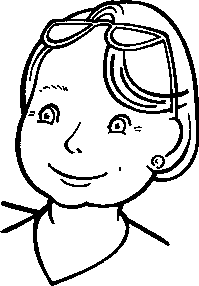 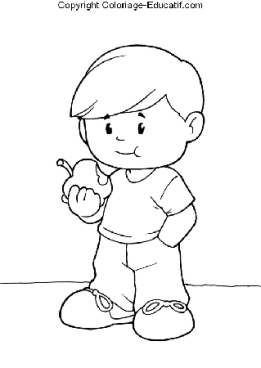 Mes dents s’appellent les dents de lait			Mes dents sont les dents définitivesRelie 											/6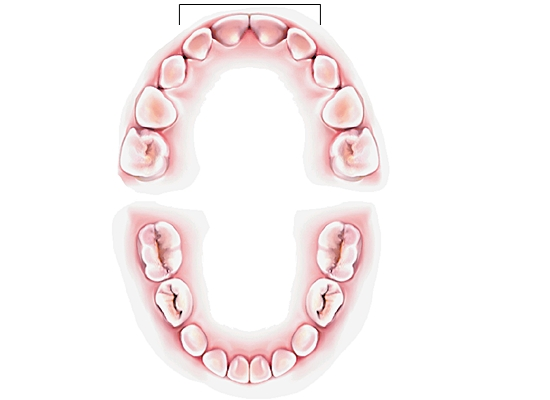 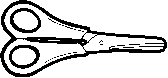 				   8			incisives		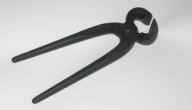                                                                8                                    molaires                            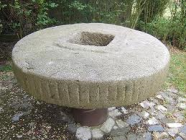                                                                 4                                  canines							